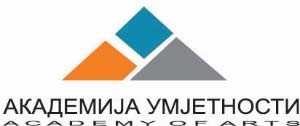 АКАДЕМИЈА УМЈЕТНОСТИ УНИВЕРЗИТЕТА У БАЊОЈ ЛУЦИ СТУДИЈСКИ ПРОГРАМ: ЛИКОВНE УМЈЕТНОСТИРАСПОРЕД ЧАСОВА ЗА ШКОЛСКУ МАСТЕР 2021/22. ГОДИНУСем.ПОНЕДЈЕЉАКУТОРАКСРИЈЕДАЧЕТВРТАКПЕТАКI13:00-17:00Сликарство - Методе умјетничког истраживања 1radoslav.tadic@au.unibl.org borjana.mrdja@au.unibl.org danko.brkic@au.unibl.orgСценографија и костимографија – изборни (у договору са предметним наставником) dragana.purkovic- macan@au.unibl.org13:00-15:00Цртеж - Методе умјетничког истраживања 1 radoslav.tadic@au.unibl.org borjana.mrdja@au.unibl.org danko.brkic@au.unibl.org13.00Напредне технике у фотографији 1 - изборни (Кабинет Фотографије) drago.vejnovic@au.unibl.or gод 15.00Методологија израде научно/умјетничког радаСавремене тенденције у умјетности 20. и 21.вијека 1 (учионица за интермедијалну умјетност)saravujkovic@gmail.com9.00 (онлајн) Менаџмент у култури – изборни milos.babic@au.unibl.org9:00 – 13:00Графика – методе умјетничког истраживања 1 milan.krajnovic@au.unibl.or g13:00-15:00Цртеж - Методе умјетничког истраживања 1 - изборни radoslav.tadic@au.unibl.org borjana.mrdja@au.unibl.org danko.brkic@au.unibl.org15.00Иконописање 1- изборниdanko.brkic@au.unibl.org09:00-12:45Цртеж - Методе умјетничког истраживања 1radoslav.tadic@au.unibl.org borjana.mrdja@au.unibl.org danko.brkic@au.unibl.org9:00 – 13:00Графика – методе умјетничког истраживања 1 milan.krajnovic@au.unibl. orgИсторија филма- изборни (онлајн) zordje@gmail.com (у договору са предметним наставником)Енглески језик – изборни jelena.brkic@au.unibl.org (у договору са предметним наставником)Методика наставе ликовне умјетности – изборни miroslav.drljaca@ff.unibl. org(у договору са предметнимнаставником)Сем.ПОНЕДЈЕЉАКУТОРАКСРИЈЕДАЧЕТВРТАКПЕТАКII13:00-17:00Сликарство - Методе умјетничког истраживања 2radoslav.tadic@au.unibl.org borjana.mrdja@au.unibl.org danko.brkic@au.unibl.orgСценографија и костимографија – изборни (у договору са предметним наставником) dragana.purkovic- macan@au.unibl.org13:00-15:00Цртеж - Методе умјетничког истраживања 2 radoslav.tadic@au.unibl.orgод 13.00Напредне технике у фотографији 2 - изборни (Кабинет Фотографије) drago.vejnovic@au.unibl.or gОд 15.00Историја националне умјетности - изборниСавремене тенденције у умјетности 20. и 21.Вијека 2 (учионица за интермедијалну умјетност)saravujkovic@gmail.com9:00 – 13:00Графика – методе умјетничког истраживања 2 milan.krajnovic@au.unibl.or g13:00-15:00Цртеж - Методе умјетничког истраживања 2 - изборни radoslav.tadic@au.unibl.org borjana.mrdja@au.unibl.org danko.brkic@au.unibl.org15.00Иконописање 2danko.brkic@au.unibl.org09:00-12:45Цртеж - Методе умјетничког истраживања 2 radoslav.tadic@au.unibl.org borjana.mrdja@au.unibl.org danko.brkic@au.unibl.org09:00 – 13:00Графика – метoде умјетничког истраживања 2 milan.krajnovic@au.uni bl.org